Уважаемые посетители сайта, члены профессионального сообщества специалистов теплоснабжения! Вашему вниманию представляется положительный опыт применения и эксплуатации отопительных котлов наружного размещения для целей теплоснабжения многоквартирных жилых домов и объектов социальной сферы, расположенных в сельских населённых пунктах Троснянского района Орловской области. Данный положительный опыт на наш взгляд является одним из удачных путей решения проблем теплоснабжения объектов жилой и социальной сферы в условиях невозможности присоединения их к централизованным сетям теплоснабжения, а также в случаях, когда эти сети имеют высокий процент износа, что требует существенных капитальных вложений. При этом возмущённые граждане, проживающие в многоквартирных жилых домах, чаще всего требуют перевода на индивидуальное отопление каждой квартиры, забывая о необходимости отопления мест общего пользования.  Или в другом случае, когда мощность существующих тепловых агрегатов значительно превышает реальную подключенную нагрузку, что в свою очередь приводит к необоснованным производственным расходам.Данный положительный опыт был представлен МУЖКП Троснянского района на первой региональной выставке продукции и услуг коммунального назначения «ОРЁЛ-ЭКСПО-ЖКХ2015», организованной и проведённой Ассоциацией ОЖКХОО при поддержке Правительства Орловской области и администрации Кромского района 26 июня 2015 г. в пос. Кромы.Опыт эксплуатации котлов наружного размещения в д. Чермошное, Троснянского района, Орловской области.Характеристика бывшей котельной в деревне Чермошное:Котельная представляла собой здание из силикатного кирпича 20х10 м, высотой 4 м.На котельной были установлены:Котлы Факел мощностью 1мВт (0,86 Гкал/ч) в количестве 2 шт. Суммарная мощность котельной составляла 1,72 Гкал/ч. Сетевые насосы К 45х30 (мощность эл.двигателей 7,5 кВт) в количестве 2 шт.Подпиточные насосы К 20х30  (мощность эл.двигателей 4 кВт) в количестве 2 шт.Дымососы ДН-3,5 (мощность эл.двигателей 3 кВт) в количестве 2 шт.Вентилятор горелки ГБЛ-1 (мощность эл.двигателей 1,1 кВт) в количестве 2 шт.Установленная мощность одновременно работающего электрооборудования  составляла 15, 6 кВт/ч.Теплотрасса подземная, бесканальная; стальные трубы ду 150мм, протяженностью 520 м в двухтрубном исчислении.Обслуживающий персонал – 4 газооператора, 1 слесарь.Потребители тепла: два двухэтажных 18-квартирных дома и два трехэтажных 27-квартирных дома. Суммарная максимальная часовая нагрузка отопления 0, 478 Гкал/час.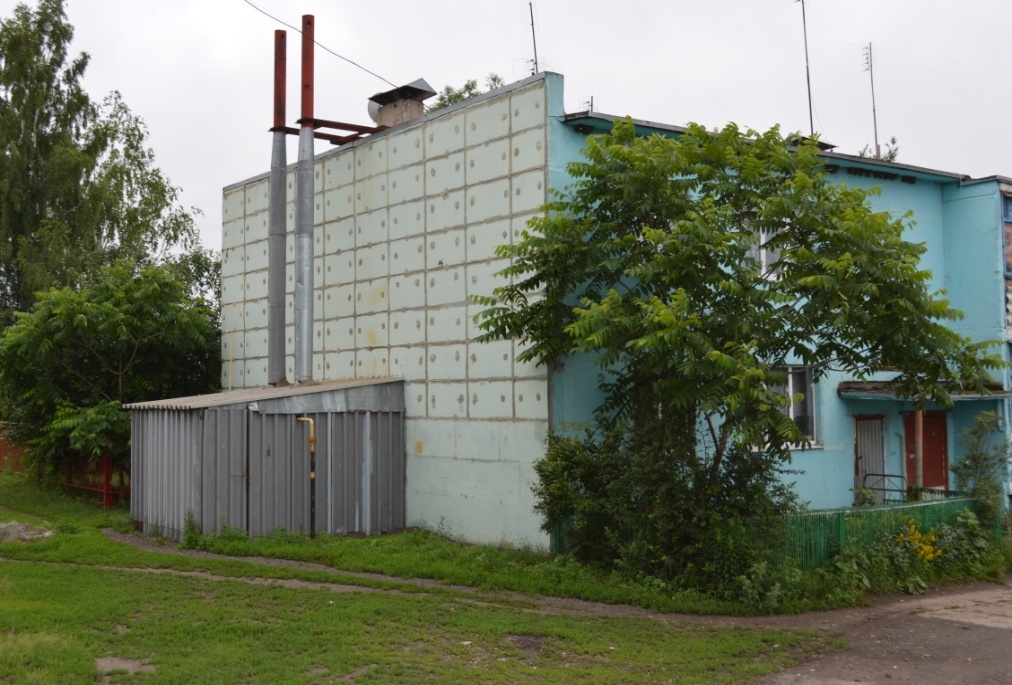 Установленная мощность котельной более чем в два раза превышала подключенную нагрузку. Расходы на эксплуатацию котельной в 2010 г составили 1 418 750 рублей. Учитывая это, а также в связи с полным износом теплотрассы было принято решение об установке котлов наружного размещение для каждого из четырех многоквартирных домов. Котлы были установлены в 2011 году.
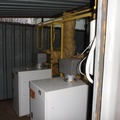 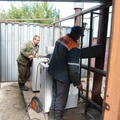 Расходы на составление проектной документации, приобретение оборудования и монтаж составили 1 597 957 рублей. На двухэтажные и трехэтажные  жилые дома было установлено по  2 котла наружного размещения «Термолюкс» 46,5 кВт, суммарной мощностью 93 кВт.Трубопроводы от котлов были присоединены через проемы в стенах домов к существующей системе отопления зданий.Установлены циркуляционные насосы WILO 63/13, мощностью1,1 кВт (для трехэтажных зданий) и насосы WILO 50/10, мощностью 0,7 кВт (для двухэтажных зданий). 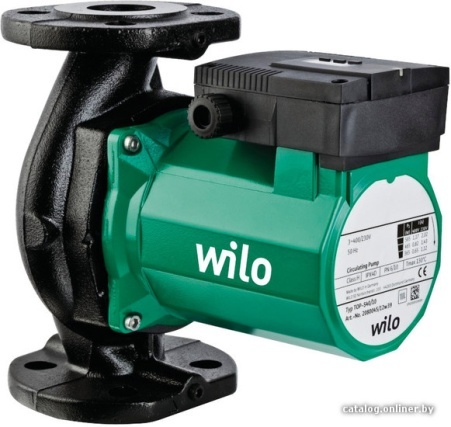 Также были установлены мембранные расширительные баки и автоматизирована  подпитка системы отопления из подпиточной емкости умягченной водой.Умягчение подпиточной воды осуществляется  установленными в подвалах двух домов водоподготовительными установками ВПУ-1.Обслуживание всех котлов наружного размещения осуществляется одним слесарем-оператором.Эксплуатация котлов наружного размещения показала следующее:Экономия электроэнергии к 2014 г по сравнению с 2010г составила 250%.Экономия  газа соответственно 30%.(Приложение №1)Экономия достигается тем, что котлы наружного размещения имеют следующие преимущества перед котельными:Отсутствуют потери тепла на теплотрассе, т.к. котлы находятся в непосредственной близости к потребителю теплоэнергии. Соответственно отсутствуют затраты на обслуживание теплотрассы.Утепление теплообменника современными теплоизоляционными материалами свело к минимуму потери тепла в атмосферу.Установка котлов вблизи зданий на открытых площадках исключило дополнительное строительство специализированных помещений. Также не  требуется установка систем пожаротушения и газоанализаторов.Котлы наружного размещения работают в автоматическом режиме без постоянного присутствия персонала.Не требуют подключения к источникам электроэнергии, т.к. автоматика безопасности и регулирование КИП энергонезависимы.Котлы наружного размещения не попадают под требования инспекционных органов к котельным.Подобные котлы выпускаются - Боргазоаппарат   г. Борисоглебск;- НПО Верхнерусские коммунальные системы;- ООО ТД Термолюкс Таганрогский механический завод.Сравнительная характеристика по годам до и после установки котлов наружного размещения:Сравнительная характеристика потребления газа и электроэнергии по годам:Способы размещения котлов наружного размещения1.Котлы наружного размещения в школе с. Юрловка Тамбовской обл.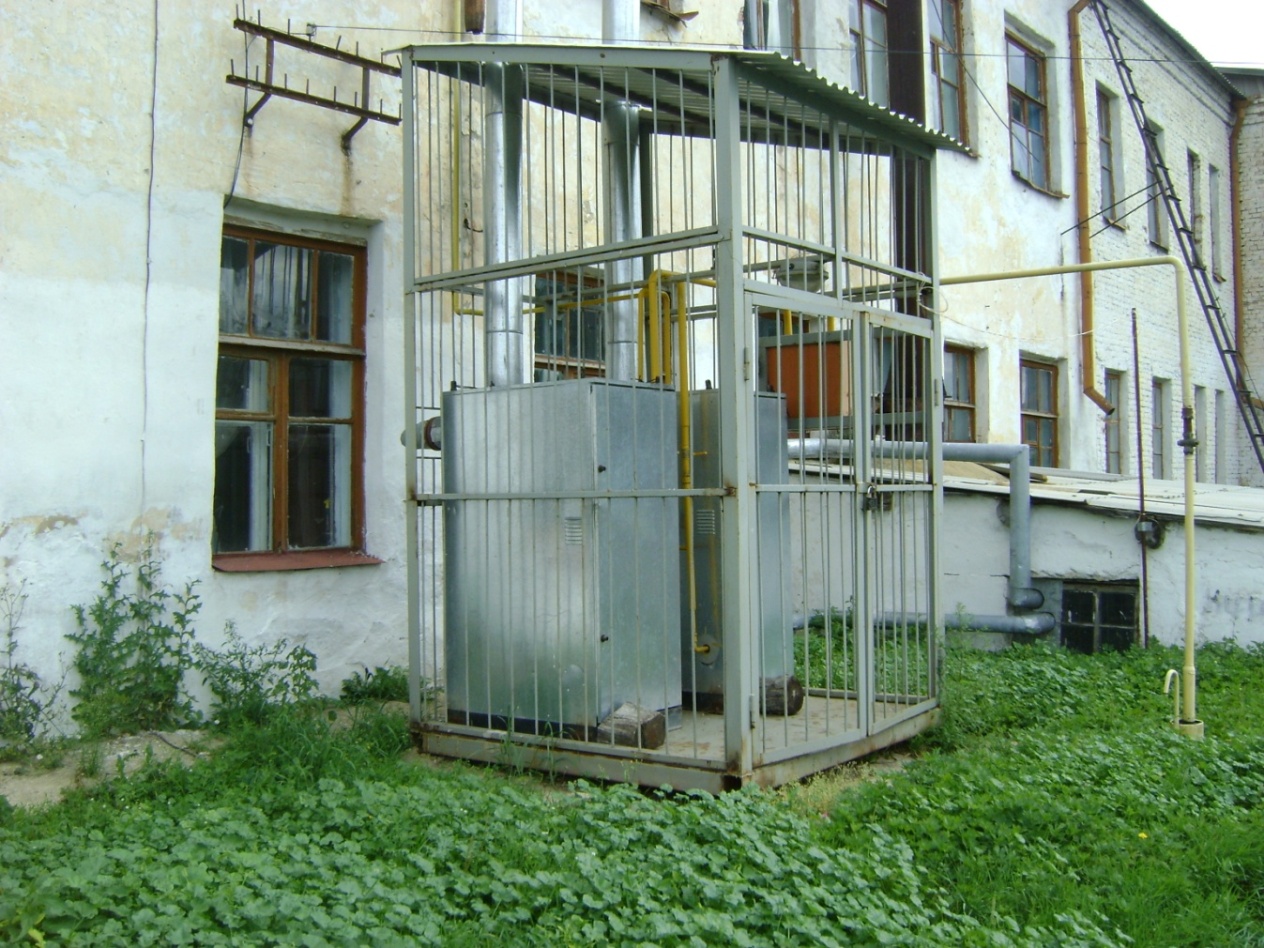 2. Контейнер заводского исполнения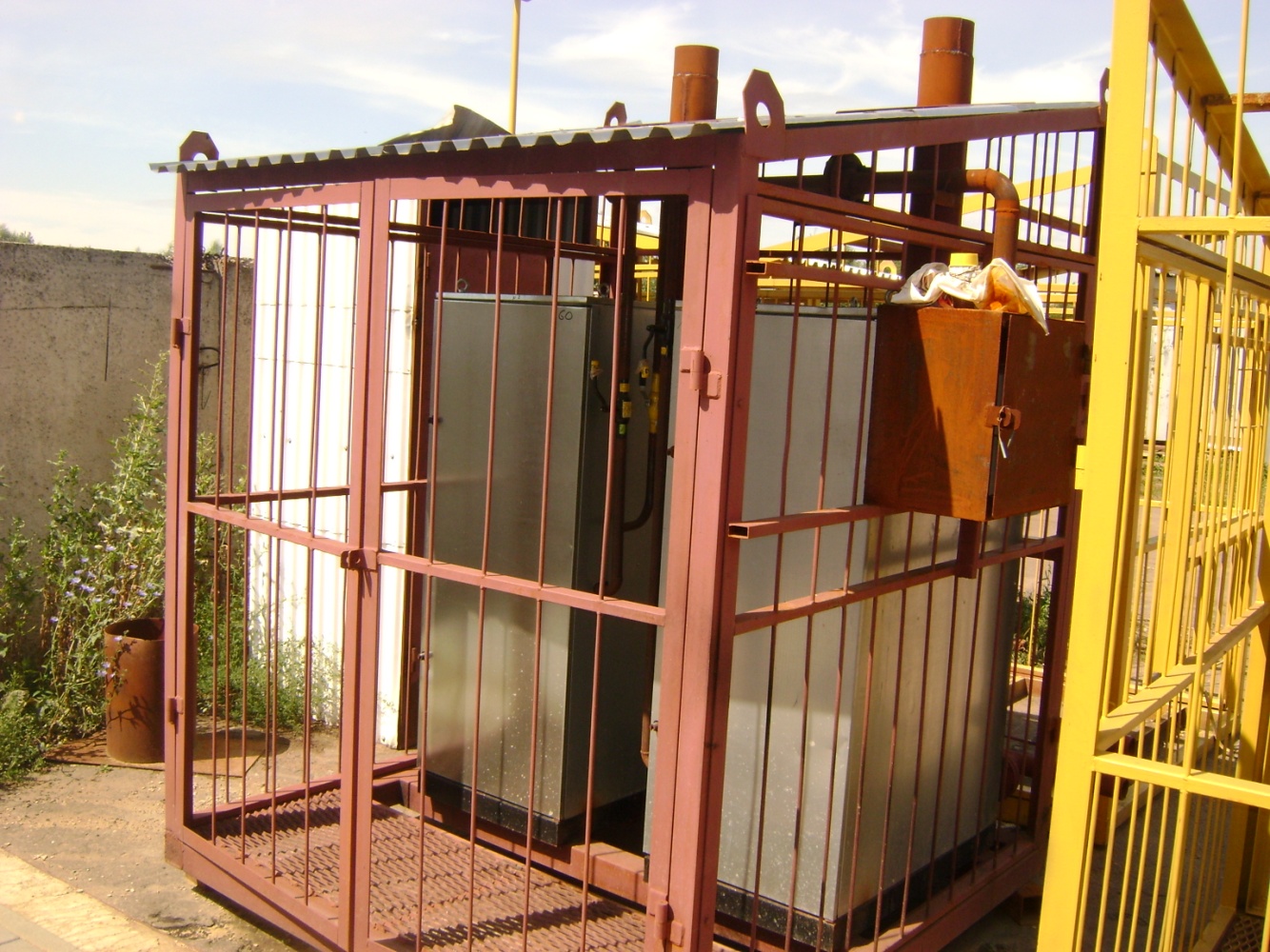 3. Котлы наружного размещения в д. Чермошное Троснянского района Орловской обл.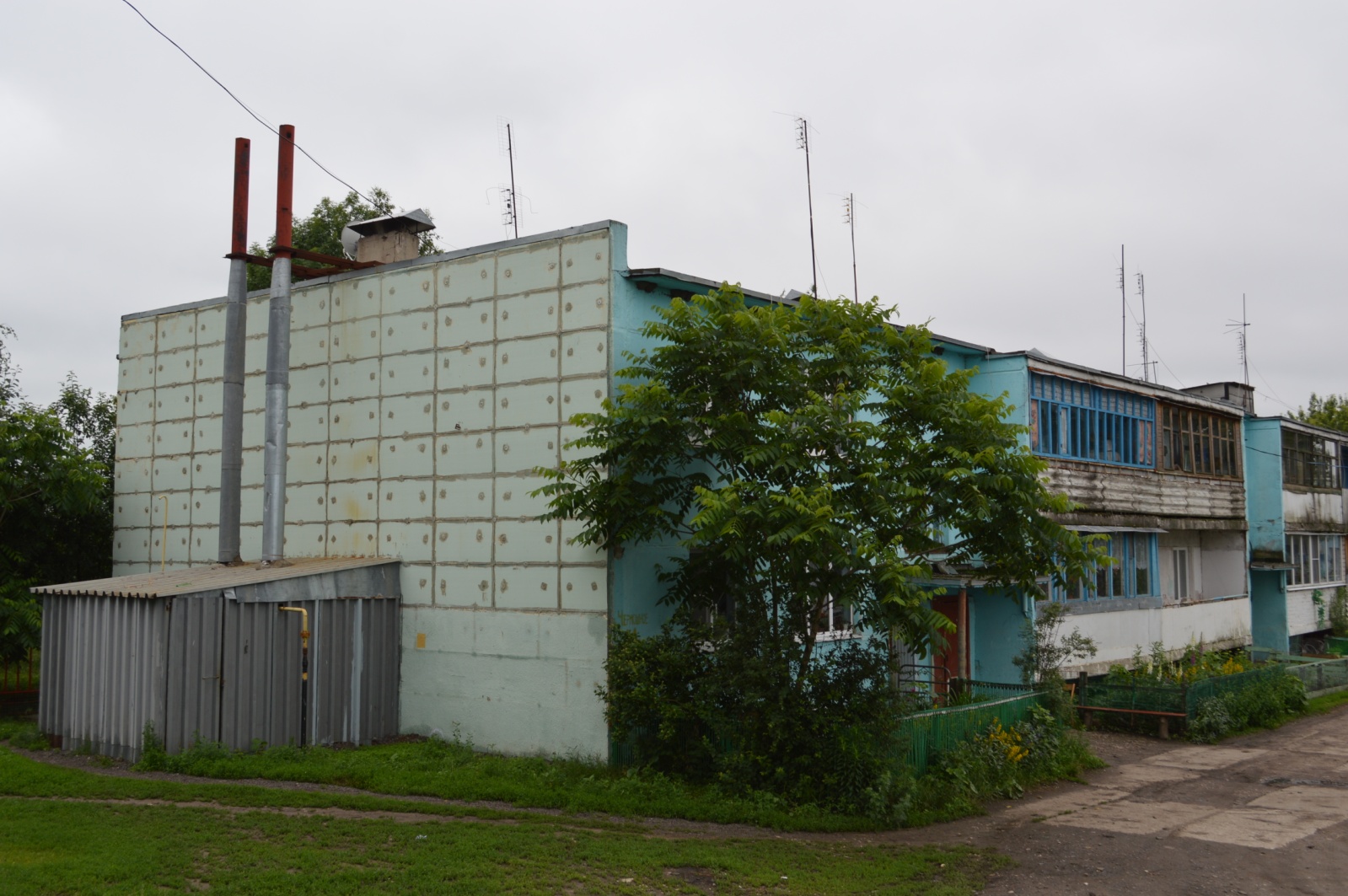 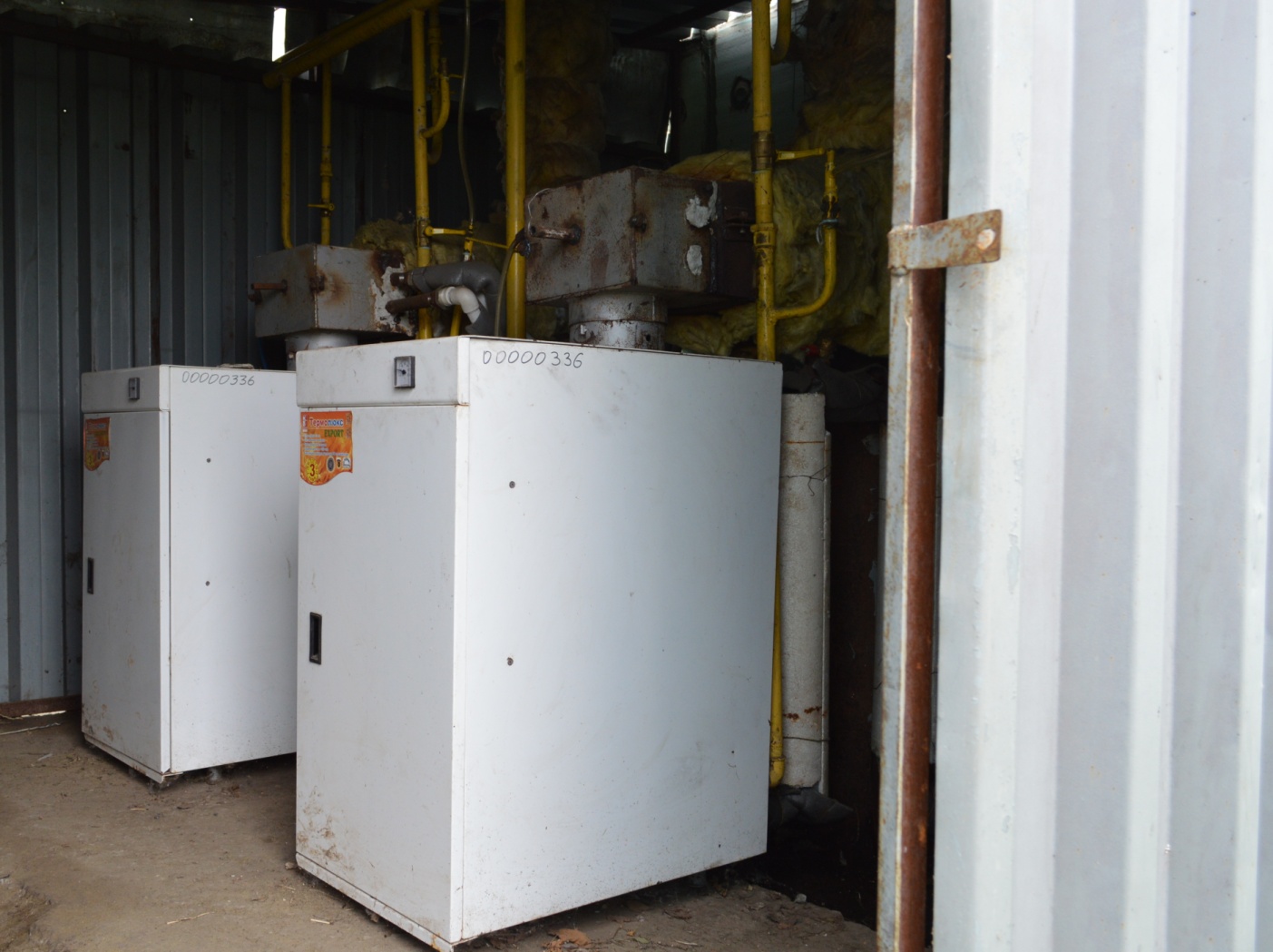 год эксплуатациирасходы т.р.доходы т.р.затраты на модернизацию т.р.2010141811052011311111241597201215221538201313571296201411891357наименование2010 г2011 г.2012 г2013 г2014 ггаз167627 м3173715 м3159883 м3139055 м3131952 м3электроэнергия44019 кВт32025 кВт23346 кВт18575 кВт17467 кВт